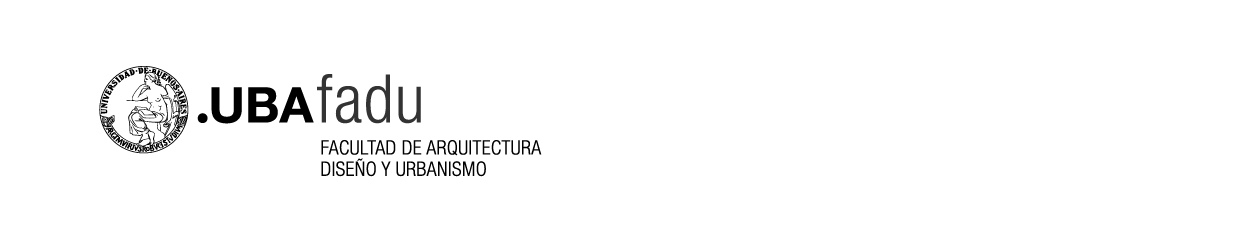 SESIÓN DE CONSEJO DIRECTIVOORDEN DEL DÍA DE LA SESIÓN DEL 31 DE MAYO DE 2022CONSIDERACIÓN DE VERSIONES TAQUIGRÁFICAS: 2COMUNICADOS OFICIALES: 2DESPACHO DE COMISIONES ENSEÑANZA Y ASUNTOS DOCENTES: 2 - 6CONCURSOS: 7EXTENSION UNIVERSITARIA, RELACIONES INSTITUCIONALES Y ASUNTOS ESTUDIANTILES: 74- PROYECTOS PRESENTADOS (a ingresar en el Orden del Día): 75- PETICIONES Y/O ASUNTOS PARTICULARES: 76 - ASUNTOS ENTRADOS: 8 - 97 - DESIGNACIÓN DE PROFESOR EMERITO: 98- INFORME DEL DECANO: 9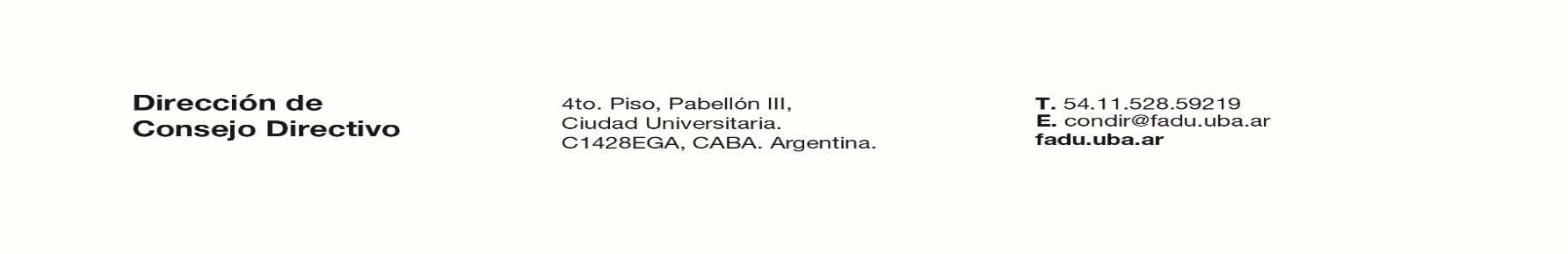 SESIÓN DE CONSEJO DIRECTIVOORDEN DEL DÍA DE LA SESIÓN DEL 31 DE MAYO DE 2022                                                                    Buenos Aires, 31 de mayo de 20221- ACTASAprobación del acta de la sesión extraordinaria del Consejo Directivo del 16 de diciembre de 2021.Puesta a disposición del acta de la sesión ordinaria del Consejo Directivo del 26 de abril de 2022.Puesta a disposición del acta de la sesión especial del Consejo Directivo del 28 de abril de 2022.2- COMUNICADOS OFICIALES:  RESCS-2022-475-E-UBA-REC: Declara el beneplácito al cumplirse el décimo aniversario de la sanción de la Ley N° 26.743 conocida como Ley  de identidad de Género.  DESPACHOS DE COMISIONESLA COMISIÓN DE ENSEÑANZA Y ASUNTOS DOCENTES:Nro. I		Equivalencia: VON BUREN LEAL, Andrea Gabriela Nro. I 		Pase: CASTARES, Marilina AylenNro. I		Reinscripción: PIÑEYRO, Carlos Raul Nro. 699/19	Aprobar que el Sr. SANCHEZ BALLESTERO, Dahil Alberto rinda un examen general de las obligaciones académicas detalladas para acceder a la convalidación de su título de Arquitecto expedido por el Instituto Universitario Politécnico Santiago Mariño de la República Bolivariana de Venezuela. (EX-2022-01950438- -UBA-DME#SH_FADU)Nro. 746/19	Aprobar que la Sra PEREIRA MARQUEZ, Vanessa rinda un examen general de las obligaciones académicas detalladas para acceder a la convalidación de su título de Arquitecta expedido por la Universidad del Atlántico, Sede Barranquilla de la República de Colombia. (EX-2022-02078982- -UBA-DME#SH_FADU).Nro. 747/19	Aprobar que el Sr. SILVA MONTILLA, Carlos Enrique rinda un examen general de las obligaciones académicas detalladas para acceder a la convalidación de su título de Arquitecto expedido por la Universidad José Antonio Páez, de la República Bolivariana de Venezuela. (EX-2022-01949789- -UBA-DME#SH_FADU)Nro. 748/19	Aprobar que el Sr. ORELLANA ALCALÁ, Andrés Eduardo rinda un examen general de las obligaciones académicas detalladas para acceder a la convalidación de su título de Arquitecto expedido por la Universidad Simón Bolívar de la República Bolivariana de Venezuela. (EX-2022-02078955- -UBA-DME#SH_FADU)Nro. 749/19	Aprobar que la Sra. PÉREZ GARCÍA, Agueda Teresa rinda un examen general de las obligaciones académicas detalladas para acceder a la convalidación de su título de Profesional de Arquitecta expedido por la Universidad Ricardo Palma de la República del Perú.( EX-2022-02079010- -UBA-DME#SH_FADU)Nro. 091/21Autorizar que la Sra. Katia CARLUCCI curse y/o rinda examen final de las asignaturas detalladas para obtener la reválida de su título de Ciencias de la  Arquitectura expedido por la Universidad de los Estudios de Florencia, República Italiana. (EX-2020-01868880-   -UBA-DME#SG)Nro. 309/21Ratificar la Resolución (DAR) Nro. 1000 de fecha 12 de octubre de 2021, que da de baja al Profesor SORONDO Ovando Rodolfo en su cargo del Profesor Consulto Titular Regular con dedicación parcial, a partir del 11 de septiembre de 2021.Nro. 317/21Ratificar la Resolución (DAR) Nro. 956 de fecha 5/10/21, que da de baja el cargo de la Docente Regular Auxiliar Dafne Elena ROUSSOS, en la categoría de Jefe de Trabajos Prácticos, con dedicación parcial, de la asignatura Historia I-II, Cátedra Leonardi de la Carrera de Diseño de Indumentaria y Diseño Textil.  (EX-2021-02943215- -UBA-DME#SH_FADU)Nro. 338/21	Ratificar la Resolución (DAR) Nro. 776 de fecha 2/09/2021, que aprueba dar traslado el cargo de la Docente Regular Auxiliar Arq. María Antonia NOSIGLIA de la asignatura Introducción a la Arquitectura Contemporánea, Cátedra Casazza/Gentile a la asignatura Historia I-II-III, Cátedra Valentino de la Carrera de Arquitectura. (EX-2021-03723701-  -UBA-DME#SH_FADU)Nro. 339/21Ratificar las Resoluciones (DAR) Nros. 1165, 1166 y 1231/21, correspondientes a las designaciones, bajas y prórrogas del personal Docente para el Ciclo Lectivo 2021.Nro. 340/21Ratificar las Resoluciones (DAR) Nros. 907 y 1058/21, que dan de baja los cargos de los Docentes Regulares Auxiliares Arturo ROVOIRA de la Carrera de Diseño Gráfico y Leandro DALLE de la Carrera de Arquitectura. (EX-2021-04478167- -UBA-DME#SH_FADU y EX-2021-02987350-  -UBA-DME#SH_FADU)Nro. 341/21Ratificar las Resoluciones (DAR) Nros. 1167 y 1258/21, correspondientes a las designaciones y bajas del personal Docente Ad-Honorem para el Ciclo Lectivo 2021.Nro. 342/21Ratificar la Resolución (DAR) Nro. 591 de fecha 03 de diciembre de 2020, que otorga la categoría académica correspondiente a los docentes designados en cargos Auxiliares Regulares. Nro. 003	Ratificar la Resolución (DAR) Nro. 1037 de fecha 18/10/21, que rectifica el Artículo 1° de la Resol. (DAR) Nro. 720/21 y su ratificación Resol. (CD) Nro. 365/21 referida a la baja del Docente Regular Auxiliar Guillermo Carlos MIRANDA. (EX-2021-02888076-  -UBA-DME#SH_FADU)Nro. 008Ratificar la Resolución (DAR) Nro. 1055 de fecha 19 de octubre de 2021, que da de baja el cargo del Docente Regular Auxiliar Javier Alejandro CASTILLO CABEZAS, en la categoría de Ayudante de Primera, con dedicación parcial, de la asignatura Sociología Aplicada al Diseño, Cátedra Gagliardo, de la Carrera de Diseño Industrial, a partir del 01 de junio de 2021.( EX-2021-02987384-  -UBA-DME#SH_FADU)Nro. 009Ratificar la Resolución (DAR) Nro. 1255 de fecha 24 de noviembre de 2021, que establece que los tribunales de Evaluación de Arquitectura III – Materialización de Proyecto a realizarse en el fin del Ciclo Lectivo 2021, se realicen en condiciones de flexibilidad debido a la Pandemia COVID-19. (CUDAP: EXP-UBA Nro. 0068400/13)Nro. 010Ratificar la Resolución (DAR) Nro. 1261 de fecha 26 de noviembre de 2021, que designa al Docente Facundo ROUCO OLIVA en el cargo de Ayudante de Primera, dedicación parcial, en la asignatura Historia I-II-III, Cátedra Molinos de la Carrera de Arquitectura, a partir del 24 de noviembre de 2021. (EX-2021-06271284-  -UBA-DME#SH_FADU)Nro. 011	Ratificar la Resolución (VAR) Nro. 497/21 y las Resoluciones (DAR) Nros. 778, 779, 1275, 1276/21, 11, 13, 16, 197 y 198/22, correspondientes a las bajas, designaciones y prórrogas de designaciones del personal Docente para los Ciclos Lectivos 2021 y 2022.Nro. 012	Ratificar la Resolución (DAR) Nro. 1279 de fecha 01/12/21, que establece el Cronograma General para el Ciclo Lectivo 2022. (EX-2021-06664280-  -UBA-DME#SH_FADU)Nro. 013	Ratificar la Resolución (DAR) Nro. 1280 de fecha 01/12/21, que modifica el Artículo 2° de la Resol. (DAR) Nro. 098/21 y su ratificación Resol. (CD) Nro. 262/21 estableciendo una nueva fecha para el dictado del Cuatrimestre de Verano correspondiente al Ciclo Lectivo 2021. (EX-2021-06657177-  -UBA-DME#SH_FADU)Nro. 023	Ratificar las Resoluciones (DAR) Nros. 12 y 18 de fecha 1° de febrero de 2022, correspondientes a las designaciones y bajas del personal Docente Ad-Honorem para el Ciclo Lectivo 2021. Nro. 026	Aprobar la reválida y pedido del Título de Arquitecta de la revalidante Sra. LÓPEZ CASTRO, Daniela.  (EX-2021-06272647-  -UBA-DME#SH_FADU). Nro. 036	Ratificar la Resolución (DAR) Nro. 195 de fecha 15/02/22, que rectifica en el folio 14 del Anexo de la Resol. (VAR) Nro. 496/21, el cargo del docente Restrepo Mendoza, Felipe (Legajo Nro.170.969). (CUDAP: EXP-UBA Nro. 0006562/21)Nro. 037	Ratificar la Resolución (DAR) Nro. 17 de fecha 01/02/22, correspondiente a la designación del personal Docente para el Curso Intensivo 2021.Nro. 038	Ratificar la Resolución (DAR) Nro. 190 de fecha 14/02/22, correspondiente a la  designación del personal Docente Ad-Honorem para el Curso Intensivo 2021.Nro. 042	Ratificar la Resolución (DAR) Nro. 243 de fecha 4 de marzo de 2022, referida al reconocimiento de materias cursadas en el extranjero por la alumna Carolina BOIS de la Carrera de Arquitectura.Nro. 045Solicitar al Consejo Superior de la Universidad de Buenos Aires la aprobación  de las asignaturas optativas correspondientes al Ciclo Lectivo 2021. (EX-2021-6047999- -UBA-DME#SH_FADU).Nro. 046Solicitud de ratificación de la Resolución (DAR) Nro. 1256 de fecha 24 de noviembre de 2021, que establece que los tribunales de Evaluación de Proyecto Arquitectónico a realizarse en el fin del Ciclo Lectivo 2021, se realicen en condiciones de flexibilidad debido a la Pandemia COVID-19. (CUDAP: EXP-UBA Nro. 0068400/13)Nro. 060	Aprobar  la reválida y el pedido de Título de Arquitecto del revalidante Sr. MARTINS PACHECO DA SILVA, Nuno Filipe. (EX-2022-01563764-  -UBA-DME#SH_FADU). Nro. 062	Ratificar la Resolución (DAR) Nro. 257 de fecha 15/03/2022, que autoriza la extensión de la vigencia de los trabajos prácticos vencidos en marzo 2022 hasta el llamado de exámenes de mayo 2022. (EX 2022-01761403- UBA-DME#SH_FADU)Nro. 063Ratificar la Resolución (DAR) Nro. 194 de fecha 15/2/2022, que da de baja el cargo del Docente Regular Auxiliar Fernando Ramiro ABAD, en la categoría de Jefe de Trabajos Prácticos, con dedicación parcial, de la asignatura Matemática II, Cátedra Dopazo, de la Carrera de Arquitectura.( EX-2021-05589472-  -UBA-DME#SH_FADU)Nro. 072Ratificar las Resoluciones (DAR) Nros. 248, 249, 343 y 344/22, correspondientes a las bajas, designaciones y prórrogas de designaciones del personal Docente para el Ciclo Lectivo 2022. Nro. 074Ratificar las Resoluciones (DAR) Nros. 253, 279, 345 y 383/22, correspondientes a las designaciones y bajas del personal Docente para el Curso Intensivo 2021. Nro. 079Ratificar las Resoluciones (DAR) Nros. 292 y 295 de fecha 21 de marzo de 2022, que conceden licencia sin goce de haberes a la Docente Clara María AMBROSONI y al Docente Matías Ezequiel PALLAS, en sus cargos de Auxiliares Regulares. (EX-2021-02636401-  -UBA-DME#SH_FADU)Nro. 082Ratificar la Resol. (DAR) Nro. 296 de fecha 21 de marzo de 2022, que concede la prórroga de licencia sin goce de haberes al Docente Daniel VIDABLE, en su cargo de Auxiliar Regular. (EX-2021-02636401-  -UBA-DME#SH_FADU)Nro. 087Ratificar la Resolución (DAR) Nro. 337 de fecha 30 de marzo de 2022, que convalida lo actuado por el Comité Evaluador que entendió en el registro de aspirantes para cubrir 1 (un) cargo de Profesor Titular Interino de la asignatura “Ergonomía y Experiencia de Usuario”, de dictado cuatrimestral y carga horaria de 60 hs., en modalidad presencial.. (EX-2021-06656447- -UBA-DME-SH_FADU).Nro. 091Otorgar la equivalencia entre las asignaturas “Fotografía” aprobada en el Plan ´85 y “Fotografía Publicitaria” correspondiente al Plan ´17 de la Carrera de Diseño Gráfico, a aquellos estudiantes que hayan aprobado las asignaturas “Medios Expresivos 1” (obligatoria) y “Fotografía” (optativa) del Plan ´85 y se encuentren en el Plan ´17.(EX-2022-02047497- -UBA-DME-SH_FADU). Orden Nro. 4Nro. 093Adjudicar el Premio “Diploma de Honor” de la Carrera de Arquitectura a la alumna Florencia Anahí MENDEZ FABIK.Nro. 102Ratificar la Resolución (DAR) Nro. 338 de fecha 30 de marzo de 2022, que convalida lo actuado por el Comité Evaluador que entendió en el registro de aspirantes para cubrir  un (1) cargo de Profesor Titular Interino de la asignatura “Introducción a los Tipos Estructurales”, de dictado cuatrimestral y carga horaria de 60 hs., en modalidad presencial de la Carrera de Arquitectura. (EX-2021-06656400- -UBA-DME#SH_FADU).Nro. 103Ratificar la Resolución (DAR) Nro. 339 de fecha 30 de marzo de 2022, que convalida lo actuado por el Comité Evaluador que entendió en el registro de aspirantes para cubrir  un (1) cargo de Profesor Titular Interino de la asignatura “Gestión de Proyectos”, de dictado cuatrimestral y carga horaria de 60 hs., en modalidad presencial de la Carrera de Diseño Industrial. (EX-2021-06656366- -UBA-DME#SH_FADU).Nro. 104	Ratificar la Resol. (DAR) Nro. 327 de fecha 29 de marzo de 2022, correspondiente a las designaciones del personal Docente Ad-Honorem para el Ciclo Lectivo 2022. Nro. 113Ratificar la Resolución (DAR) Nro. 340 de fecha 30 de marzo de 2022, que convalida lo actuado por el Comité Evaluador que entendió en el registro de aspirantes para cubrir  un (1) cargo de Profesor Titular Interino de la asignatura “Diseño e Innovación”, de dictado cuatrimestral y carga horaria de 60 hs., en modalidad presencial de la Carrera de Diseño Industrial. (EX-2021-06656460- -UBA-DME#SH_FADU).LA COMISIÓN DE CONCURSOS RECOMIENDA:Nro. 114Aceptar la renuncia de la Arq. Ileana VERSACE a su cargo de Profesor Regular Adjunto dedicación parcial de la asignatura Historia I a III, de la Carrera de Arquitectura y proponer al Consejo Superior de la UBA la designación del Arq. Mariano SCHILMAN para el mismo cargo.LA COMISION DE EXTENSION UNIVERSITARIA, RELACIONES INSTITUCIONALES Y ASUNTOS ESTUDIANTILES RECOMIENDA:Asuntos de Secretaría de Relaciones Institucionales:Nro. 086Ratificar la Resolución (DAR) Nro. 359 de fecha 6 de abril de 2022, que aprueba los Convenios Marco y Específico de Pasantía suscriptos entre la FADU y TECHMOB S.A. (EX-2021-06201538- -UBA-DME-SH_FADU).Nro. 096	Ratificar la Resolución (DAR) Nro. 378 de fecha 19 de abril de 2022, que aprueba el Convenio Específico y el Anexo I, II y III suscriptos y su presupuesto entre la FADU-UBA y el Ministerio de Desarrollo Económico y Producción del Gobierno de la Cdad. Autónoma de Buenos Aires. Objeto: Desarrollar un proyecto de arquitectura respecto de la SOLUCIÓN HABITACIONAL AL Nº 3/ETAPA 2 – LEY Nº 3396.Entidad: Pública.Asuntos de Secretaría de Relaciones Internacionales:Nro. 065Aprobar la rescisión de los Convenios Marco y Específico de Intercambio de Estudiantes y Profesores suscriptos entre la FADU y la Universidad Europea Miguel de Cervantes (España). (EX-2021-3488685-   -UBA-DME#SH_FADU)  Nro. 066Aprobar la rescisión de los Convenios Marco y Específico de Intercambio de Estudiantes y Profesores suscriptos entre la FADU y la Facultad de Diseño de la Universidad de Arte y Diseño de Offenbach Am Main (Alemania). (EX-2021-03613259-   -UBA-DME#SH_FADU)  Nro. 067Aprobar la rescisión de los Convenios Marco y Específico de Intercambio de Estudiantes suscriptos entre la FADU y la Facultad de Arquitectura, Diseño y Urbanismo de la Universidad de Buenos Aires y la Universidad de Boyacá (Colombia). (EX-2021-03746336-   -UBA-DME#SH_FADU)  4-PROYECTOS PRESENTADOS (a ingresar en el Orden del Día)5- PETICIONES Y/O ASUNTOS PARTICULARES 6– ASUNTOS ENTRADOSPase I: RAMALLO VAZQUEZ, Lorena Giselle (EX-2021-3307305-  -UBA-DDMEA#CBC)Pase II: GALLEGUILLO, Sofía (EX-2021-902958-  -UBA-DIMEDA#SA_FI)Pase III: HERNANDEZ RUBIO, Candela (EX-2021-4871374-  -UBA-DAPA#REC)Simultaneidad I: MARCUCCI, Cristóbal (EX-2021-1861727-  -UBA-DIMEDA#SA_FI)Simultaneidad II: GAVAGNIN, Lucas (EX-2021-3267740-  -UBA-DME#REC)Reconocimiento I: SALVADO, Francisco (EX-2022-1850138-  -UBA-DME#SH_FADU)Nro. 112Solicitud de aprobar designaciones de los miembros de los Jurados Examinadores de las Tesis de Maestría en Planificación Urbana y Regional presentadas por la Lic. en Sociología Marisa SCARDINO, el Arq. Santiago Pablo PETROCELLI y el Lic. Geografía Felipe Eduardo MORALES RIVAS. (EX-2022-01661532-   -UBA-DME#SH_FADU – Orden 2, 3 y 4) Nro. 115Solicitud de aprobar la expedición del Título de Doctor de la Universidad de Buenos Aires - Área Urbanismo - al doctorando Norberto Javier RODRÍGUEZ (EX-2022-02408682- -UBA-DME#SH_FADU, orden 4)Nro. 116Solicitud de la Sra. María Teresa VALLEJO GÓMEZ DE TRAVECEDO, de considerar la Convalidación del Título de Graduada en Arquitectura expedido por la Universidad de Sevilla, España (EX-2022-13334920-   -APN-DNGU#ME)Nro. 117Solicitud de aprobar el nombramiento de los Coordinadores, que desempeñaran funciones en el ámbito de la Secretaria de Posgrado, correspondientes a las Carreras de Especialización y Maestrías, según se detalla en el Anexo I (EX-2021-05679676- -UBA-DME#SH_FADU, Orden 10).Nro. 118Solicitud de designar al Dr. Federico Eliaschev como Codirector de la tesis del doctorando Martín LISNOVSKY. (EX-2021-03646645-   -UBA-DME#SH_FADU, Orden 15)Nro. 119Solicitud de aprobar la nómina de Seminarios del Programa de Doctorado de la FADU, correspondiente al Ciclo Lectivo 2022. (EX-2021-04591941- -UBA-DME#SH_FADU,  Orden 9)Nro. 120Solicitud de aprobar las designaciones y renovaciones de los Directores y Codirectores que  desempeñaran funciones en el ámbito de la Secretaria de Posgrado, correspondientes a las Carreras de Especialización y Maestrías, según se detalla en el Anexo I (EX-2021-05679676- -UBA-DME#SH_FADU, Orden 11). Nro. 121Solicitud de aprobar la renovación de las designaciones de los Directores de Maestrías y Carreras de Especialización desde el 01 de abril de 2021 hasta el 31 de marzo de 2025, según se detalla en el Anexo I (EX-2021-05679676- -UBA-DME#SH_FADU, Orden 3).Nro. 122Solicitud de aprobar el Calendario Académico de la Carrera de Arquitectura correspondiente al Ciclo Lectivo 2022 (EX-2022-02712560- -UBA-DME#SH_FADU).Nro. 123Solicitud de aprobar el Calendario Académico de la Carrera de Diseño Industrial para ambos Planes de Estudio correspondiente al Ciclo Lectivo 2022 (EX-2022-2712500- -UBA-DME#SH_FADU)Nro. 124Solicitud de aprobar el Calendario Académico de la Carrera de Diseño Gráfico correspondiente al Ciclo Lectivo 2022 (EX-2022-02712517- -UBA-DME#SH_FADU)Nro. 125Solicitud de aprobar el Calendario Académico de la Carrera de Licenciatura en Planificación y Diseño del Paisaje correspondiente al Ciclo Lectivo 2022 (EX-2022-02712138- -UBA-DME#SH_FADU)Nro. 126Solicitud de aprobar el Calendario Académico de la Carrera de Diseño de Imagen y Sonido correspondiente al Ciclo Lectivo 2022 (EX-2022-02712472- -UBA-DME#SH_FADU)Nro. 127Solicitud de aprobar el Calendario Académico de la Carrera de Diseño de Indumentaria correspondiente al Ciclo Lectivo 2022 (EX-2022-02712234-  -UBA-DME#SH_FADU)Nro. 128Solicitud de aprobar el Calendario Académico de la Carrera de Diseño de Textil correspondiente al Ciclo Lectivo 2022 (EX-2022-02712161-   -UBA-DME#SH_FADU)Nro. 129Solicitud de aprobar la expedición del Título de Doctor de la Universidad de Buenos Aires - Área Urbanismo - al doctorando Julián Alberto CAICEDO MEDINA (EX-2021-03721289-   -UBA-DME#SH_FADU)Nro. 130Solicitud de aprobar el Plan de Tesis, la Directora y Codirectora de Tesis de Maestría en Planificación Urbana y Regional presentado por la Licenciada en Ciencias Ambientales Nadia Melisa MAZZEO. (EX-2022-01661538-  -UBA-DME#SH_FADU, Orden 2)  7- DESIGNACIÓN DE PROFESOR EMERITO: Nro. 092/21 (Pendiente de tratamiento)Proponer al Consejo Superior de la Universidad de Buenos Aires la designación del Prof. Arq. Alberto Andrés PETRINA como Profesor Emérito de la Universidad de Buenos Aires.Nro. 109/21 (Pendiente de tratamiento)Proponer al Consejo Superior de la Universidad de Buenos Aires la designación del Dr. Prof. Arq. David Kullock como Profesor Emérito de la Universidad de Buenos Aires. (EX-2021-03164162-   -UBA-DME#SH_FADU)8- INFORME DEL DECANO